Newport City Dogs Home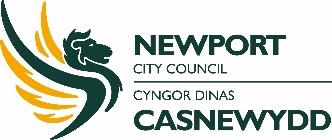 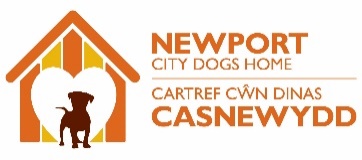 Foster Home ApplicationPlease complete the form below and email it back to us at dogs.home@newport.gov.uk. The details that you provide will help us to match you with the foster dog best suited to your home and circumstances.Before you complete the form…It is necessary for the head of your household to agree to allow a dog to be fostered in your home. If you are not this person, please discuss your interest in fostering with the head of household and be sure that they are in agreement before you complete the foster application form.As part of the foster application process, a member of staff will phone you to discuss the details that you provide in this form. Please provide as much detail as possible, this allows us to match you with a foster dog that is best suited to your home. Our foster dogs must be kept in your home and treated as a member of the family. Newport City Dogs Home covers any veterinary costs. If you require food, bedding, toys etc we can provide them to you.Please fill out this form and we will get in touch with you shortly.Fosterer’s name (required):Address (required):Home telephone number (required):Mobile number (required):Your email address (required):Date of Birth: Do you have regular access to the internet? (required)Yes		NoWill you be able to send regular updates and photos to the fostering team? (required)Yes		NoIs the above address your own home or rented? (required)If your home is rented, is it private / housing association / other? Please give details. (required)If rented, do you have permission to have a dog? We need written proof of permission. (required)Yes		NoWho lives at this address? Please include ages of all family/occupants. (required)Do young children visit regularly? If so, what are their ages? (required)Do you go out to work? If yes, how many hours a day and days a week? (required)Where will the dog be spending most of its time? (required)Who will do the walking - morning and night? (required)Is your garden secure? Please give details of boundaries and gates.  (required)Do you have any dogs, cats or other animals living in your home? 
If so, please give details. (required)Are these animals neutered? If not, please provide details.
(All resident dogs must be neutered). (required)Have you ever owned a dog with behavioural problems? 
Please give details. (required)Would you be able to attend adoption meetings at our rescue centre / regular meets and greets/ other events with a foster dog if required?  (required)Yes		NoAre you able to drive and do you have access to a vehicle? 
Foster carers need to collect from, and deliver their foster dog to, our rescue centre and must be able to arrange transport to a vet in case of emergencies. (required)Previous dogs – please give their breed and brief history. (required)Have you fostered before? If so, for which organisation? Please give details. (required)Is there a certain sex/age/breed of dog that you would prefer to foster? 
Please give details. (required)Do you have experience of looking after ill, pregnant or injured dogs? 
Please give details. (required)Would you consider looking after an older dog?Yes		NoWould you consider looking after a dog with medical problems or that has just had surgery?Yes		NoName, address and phone number of your veterinary surgeon. If required, do you object to us obtaining a vet’s reference? (required)Yes		NoAny other comments or any further information you would like to add?I would like to receive information about Newport City Dogs Home’s work, new dogs looking for homes, volunteering opportunities, local events and fundraising appeals. (required)Yes		No